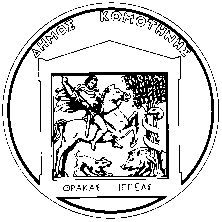 ΕΛΛΗΝΙΚΗ ΔΗΜΟΚΡΑΤΙΑ                                                   ΝΟΜΟΣ ΡΟΔΟΠΗΣ						ΔΗΜΟΣ ΚΟΜΟΤΗΝΗΣΠληροφορίες: Τσάτσικου ΑρχοντούλαΤαχ. Διεύθυνση: Γ. Μαρασλή 1Κομοτηνή, 69100Τηλ.: 2531083344						Κομοτηνή 09/12/2022Fax: 2531083343Email: kpkomotinis@gmail.comΔελτίο ΤύπουΟ Δήμος Κομοτηνής ως επικεφαλής εταίρος της Κοινωνικής Σύμπραξης ΠΕ Ροδόπης ενημερώνει τους ωφελούμενους του προγράμματος ΕΕΕ (Ελάχιστο Εγγυημένο Εισόδημα), οι οποίοι έχουν δηλώσει  ότι επιθυμούν να συμμετέχουν και στο πρόγραμμα ΤΕΒΑ, ότι από την Τρίτη 13/12/2022 έως και την Πέμπτη 15/12/2022 από τις 08:30 π.μ έως τις 02:30 μ.μ θα πραγματοποιηθεί διανομή προϊόντων στους ωφελούμενους του Επιχειρησιακού Προγράμματος Επισιτιστικής και Βασικής Υλικής Συνδρομής για το Ταμείο Ευρωπαϊκής Βοήθειας (ΤΕΒΑ/FEAD). Οι δικαιούχοι θα παραλαμβάνουν: νωπό κρέας (μοσχάρι, κοτόπουλο), γάλα εβαπορέ, ελαιόλαδο, ζυμαρικά, γραβιέρα, πορτοκάλια, ρύζι, φασόλια, υγρό σαπούνι χεριών, υγρό πιάτων, σκόνη πλυντηρίου και σαμπουάν.Το σημείο διανομής είναι: το Πολυλειτουργικό Κέντρο (Γρ. Μαρασλή 1) και οι ωφελούμενοι θα εξυπηρετούνται αποκλειστικά την ημέρα για την οποία έχουν ειδοποιηθεί να προσέλθουν. Για τα άτομα που ανήκουν σε ευπαθή ομάδα ή είναι ηλικιωμένοι τα προϊόντα θα διανεμηθούν κατ’ οίκoν.  Οι ωφελούμενοι του Δήμου Μαρωνείας – Σαπών, Αρριανών και Ιάσμου θα ενημερωθούν με αντίστοιχο Δελτίο Τύπου του Δήμου τους. Οι δικαιούχοι κατά την προσέλευση είναι αναγκαίο να προσκομίζουν:α) Δελτίο Ταυτότητας καιβ) Αίτηση Ελάχιστου Εγγυημένου Εισοδήματος (ΚΕΑ) ΠΡΟΣΟΧΗ: Αν ο ωφελούμενος δεν δύναται να προσέλθει αυτοπροσώπως στο σημείο διανομής, τα προϊόντα μπορούν να παραλαμβάνονται από τρίτο άτομο που θα φέρει εξουσιοδότηση.Για την προστασία της υγείας και την ασφάλεια όλων, συστήνεται η χρήση μάσκας, η τήρηση αποστάσεων και η υγιεινή των χεριών.Ο Αντιδήμαρχος Κοινωνικών Θεμάτων & Αλληλεγγύης                                                              Μουρτίδης Ιωάννης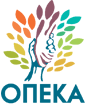 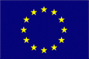 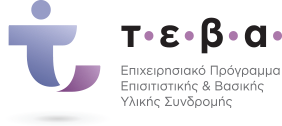 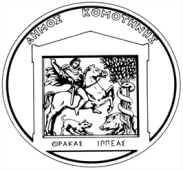 ΕΛΛΗΝΙΚΗ ΔΗΜΟΚΡΑΤΙΑΥΠΟΥΡΓΕΙΟ ΕΡΓΑΣΙΑΣ ΚΑΙ ΚΟΙΝΩΝΙΚΩΝ ΥΠΟΘΕΣΕΩΝΓΕΝΙΚΗ ΓΡΑΜΜΑΤΕΙΑ ΚΟΙΝΩΝΙΚΗΣ ΑΛΛΗΛΕΓΓΥΗΣ ΚΑΙ ΚΑΤΑΠΟΛΕΜHΣΗΣ ΤΗΣ ΦΤΩΧΕΙΑΣΟΡΓΑΝΙΣΜΟΣ ΠΡΟΝΟΙΑΚΩΝ ΕΠΙΔΟΜΑΤΩΝΔΙΑΧΕΙΡΙΣΤΙΚΗ ΑΡΧΗ ΤΟΥ Ε.Π. ΕΒΥΣ ΤΟΥ ΤΕΒΑ                                     ΕΥΡΩΠΑΪΚΗ ΕΝΩΣΗΤΑΜΕΙΟ ΕΥΡΩΠΑΪΚΗΣ ΒΟΗΘΕΙΑΣΠΡΟΣ ΤΟΥΣ ΑΠΟΡΟΥΣΤΕΒΑ/FEAD ΕΥΡΩΠΑΪΚΗ ΕΝΩΣΗ Ταμείο Ευρωπαϊκής Βοήθειας  προς τους ΑπόρουςΕπιχειρησιακό Πρόγραμμα Επισιτιστικής και Βασικής Υλικής ΣυνδρομήςΔΗΜΟΣ ΚΟΜΟΤΗΝΗΣΕΠΙΚΕΦΑΛΗΣ ΕΤΑΙΡΟΣ ΚΟΙΝΩΝΙΚΗΣ ΣΥΜΠΡΑΞΗΣ ΡΟΔΟΠΗΣ«Ταμείο Ευρωπαϊκής Βοήθειας προς τους Απόρους – Με την συγχρηματοδότηση της Ελλάδας και της Ευρωπαϊκής Ένωσης»«Ταμείο Ευρωπαϊκής Βοήθειας προς τους Απόρους – Με την συγχρηματοδότηση της Ελλάδας και της Ευρωπαϊκής Ένωσης»«Ταμείο Ευρωπαϊκής Βοήθειας προς τους Απόρους – Με την συγχρηματοδότηση της Ελλάδας και της Ευρωπαϊκής Ένωσης»«Ταμείο Ευρωπαϊκής Βοήθειας προς τους Απόρους – Με την συγχρηματοδότηση της Ελλάδας και της Ευρωπαϊκής Ένωσης»«Ταμείο Ευρωπαϊκής Βοήθειας προς τους Απόρους – Με την συγχρηματοδότηση της Ελλάδας και της Ευρωπαϊκής Ένωσης»